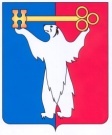 	АДМИНИСТРАЦИЯ ГОРОДА НОРИЛЬСКА КРАСНОЯРСКОГО КРАЯПОСТАНОВЛЕНИЕ24.01.2018	г. Норильск   	                   № 26О признании утратившим силу постановления Главы города Норильска от 14.09.2007 №2398На основании постановления Администрации города Норильска от 23.05.2016 №279 «О городском звене муниципального образования город Норильск территориальной подсистемы единой государственной системы предупреждения и ликвидации чрезвычайных ситуаций Красноярского края», а также в целях упорядочения муниципальных правовых актов органов местного самоуправления муниципального образования город Норильск»,ПОСТАНОВЛЯЮ:1. Признать утратившим силу постановление Главы города Норильска 
от 14.09.2007 №2398 «Об осуществлении ликвидации чрезвычайных ситуаций на территории муниципального образования город Норильск».2. Опубликовать настоящее постановление в газете «Заполярная правда» и разместить на официальном сайте муниципального образования город Норильск.Глава города Норильска							             Р.В. Ахметчин